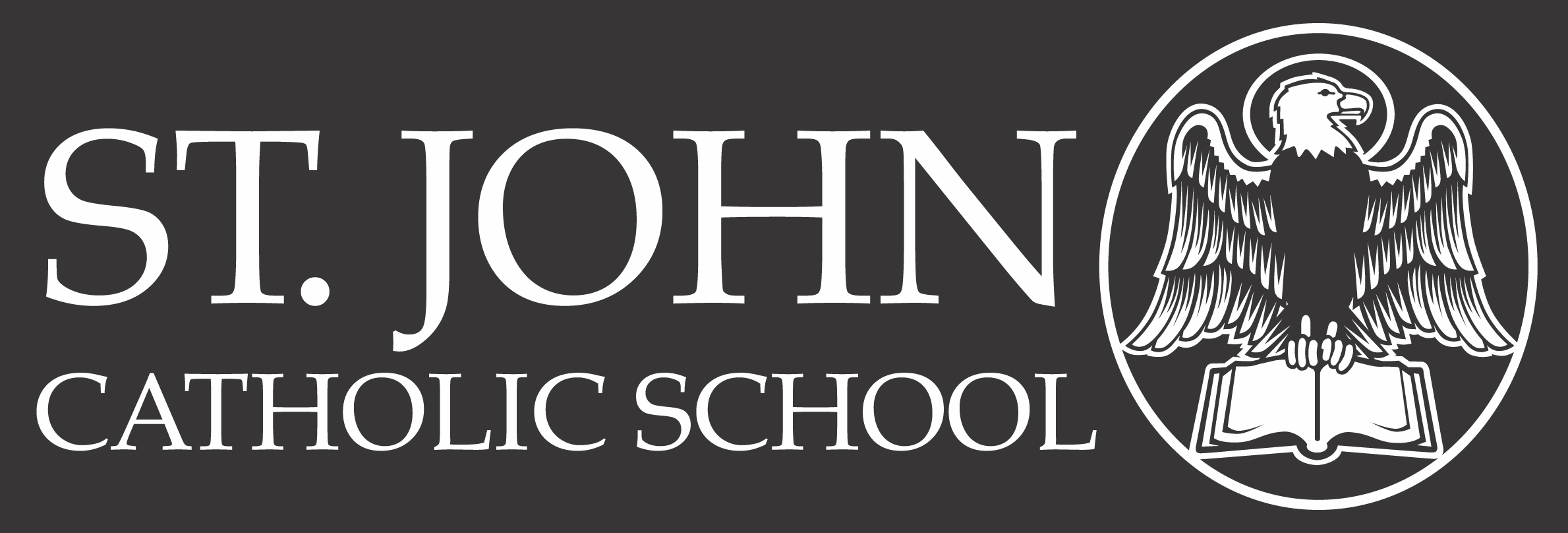 St. John Extended Daycare Screening Form  Name______________________________Date_________________Grade_____________  Temperature: Has the child had any of the following symptoms of COVID-19 since the last time they were in care?A coughShortness of breath or difficulty breathingA fever of 100.4°F or higher, or a sense of having a feverA sore throatChills New loss of taste or smellMuscle or body achesNausea/vomiting/diarrhea Congestion/running nose – not related to seasonal allergiesUnusual fatigueDoes anyone in your household have any of the above symptoms that are not attributable to another condition?YesNoHas your child been close with anyone suspected or confirmed with COVID-19?YesNoHas your child/youth had any medication to reduce a fever before coming to school?YesNoHas your had Sunscreen applied before arrivalYesNoScreened by: /RO_______________________________/KC_____________________________/JB_________________________St. John Extended Daycare Screening FormName______________________________Date_________________ Staff  Temperature: Has the child had any of the following symptoms of COVID-19 since the last time they were in care?A coughShortness of breath or difficulty breathingA fever of 100.4°F or higher, or a sense of having a feverA sore throatChills New loss of taste or smellMuscle or body achesNausea/vomiting/diarrhea Congestion/running nose – not related to seasonal allergiesUnusual fatigueDoes anyone in your household have any of the above symptoms that are not attributable to another condition?YesNoHas your child been close with anyone suspected or confirmed with COVID-19?YesNoHas your child/youth had any medication to reduce a fever before coming to school?YesNoHas your had Sunscreen applied before arrivalYesNoScreened by: /RO_______________________________/KC_____________________________/JB______________________Arrival:Mid-day:Pick up:Arrival:Mid-day:Pick up: